عبدالله بن ناصر البكران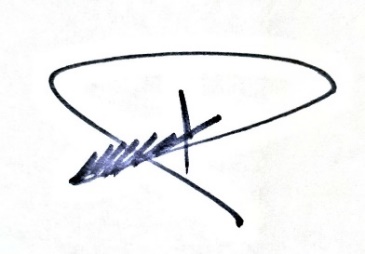 المرحلة:المتوسطةالصف:الثانيالفصل الدراسيالثانيالمادة:الدراسات الاجتماعيةالأسبوعموضوعات المحتوىموضوعات المحتوىموضوعات المحتوىموضوعات المحتوىموضوعات المحتوىموضوعات المحتوىموضوعات المحتوىالأسبوع (1)10/5/1444هـ - 4/12/2022مإلى14/5/1444هـ - 8/12/2022مالوحدة الرابعة: أغلفة كوكب الأرضالدرس العاشر: الغلاف الجويالوحدة الرابعة: أغلفة كوكب الأرضالدرس العاشر: الغلاف الجويالوحدة الرابعة: أغلفة كوكب الأرضالدرس العاشر: الغلاف الجويالوحدة الرابعة: أغلفة كوكب الأرضالدرس العاشر: الغلاف الجويالوحدة الرابعة: أغلفة كوكب الأرضالدرس العاشر: الغلاف الجويالوحدة الرابعة: أغلفة كوكب الأرضالدرس العاشر: الغلاف الجويالوحدة الرابعة: أغلفة كوكب الأرضالدرس العاشر: الغلاف الجويالأسبوع (1)10/5/1444هـ - 4/12/2022مإلى14/5/1444هـ - 8/12/2022مالدرس العاشر: الغلاف الجويالدرس العاشر: الغلاف الجويالدرس العاشر: الغلاف الجويالدرس العاشر: الغلاف الجويالدرس العاشر: الغلاف الجويالدرس العاشر: الغلاف الجويالدرس العاشر: الغلاف الجويالأسبوع (1)10/5/1444هـ - 4/12/2022مإلى14/5/1444هـ - 8/12/2022متابع-الدرس العاشر: الغلاف الجويتابع-الدرس العاشر: الغلاف الجويتابع-الدرس العاشر: الغلاف الجويتابع-الدرس العاشر: الغلاف الجويتابع-الدرس العاشر: الغلاف الجويتابع-الدرس العاشر: الغلاف الجويتابع-الدرس العاشر: الغلاف الجويالأسبوع (2)17/5/1444هـ-   11/12/2022مإلى21/5/1444هـ  -  15/12/2022م                                الدرس الحادي عشر: الطقس والمناخ                                الدرس الحادي عشر: الطقس والمناخ                                الدرس الحادي عشر: الطقس والمناخ                                الدرس الحادي عشر: الطقس والمناخ                                الدرس الحادي عشر: الطقس والمناخ                                الدرس الحادي عشر: الطقس والمناخ                                الدرس الحادي عشر: الطقس والمناخالأسبوع (2)17/5/1444هـ-   11/12/2022مإلى21/5/1444هـ  -  15/12/2022مالدرس الثاني عشر: عناصر الطقس والمناخالدرس الثاني عشر: عناصر الطقس والمناخالدرس الثاني عشر: عناصر الطقس والمناخالدرس الثاني عشر: عناصر الطقس والمناخالدرس الثاني عشر: عناصر الطقس والمناخالدرس الثاني عشر: عناصر الطقس والمناخالدرس الثاني عشر: عناصر الطقس والمناخالأسبوع (2)17/5/1444هـ-   11/12/2022مإلى21/5/1444هـ  -  15/12/2022متابع-الدرس الثاني عشر: عناصر الطقس والمناختابع-الدرس الثاني عشر: عناصر الطقس والمناختابع-الدرس الثاني عشر: عناصر الطقس والمناختابع-الدرس الثاني عشر: عناصر الطقس والمناختابع-الدرس الثاني عشر: عناصر الطقس والمناختابع-الدرس الثاني عشر: عناصر الطقس والمناختابع-الدرس الثاني عشر: عناصر الطقس والمناخالأسبوع (3)24/5/1444هـ   - 18/12/2022مإلى28/5/1444هـ  -  22/12/2022مإجازة مطولة: الأحدإجازة مطولة: الأحدإجازة مطولة: الأحدإجازة مطولة: الأحدإجازة مطولة: الأحدإجازة مطولة: الأحدإجازة مطولة: الأحدإجازة مطولة: الأحدالأسبوع (3)24/5/1444هـ   - 18/12/2022مإلى28/5/1444هـ  -  22/12/2022مإجازة مطولة: الأحدالدرس الثالث عشر: الغلاف الصخريالدرس الثالث عشر: الغلاف الصخريالدرس الثالث عشر: الغلاف الصخريالدرس الثالث عشر: الغلاف الصخريالدرس الثالث عشر: الغلاف الصخريالدرس الثالث عشر: الغلاف الصخريالدرس الثالث عشر: الغلاف الصخريالأسبوع (3)24/5/1444هـ   - 18/12/2022مإلى28/5/1444هـ  -  22/12/2022مإجازة مطولة: الأحدالدرس الثالث عشر: الغلاف الصخريالدرس الثالث عشر: الغلاف الصخريالدرس الثالث عشر: الغلاف الصخريالدرس الثالث عشر: الغلاف الصخريالدرس الثالث عشر: الغلاف الصخريالدرس الثالث عشر: الغلاف الصخريالدرس الثالث عشر: الغلاف الصخريالأسبوع (3)24/5/1444هـ   - 18/12/2022مإلى28/5/1444هـ  -  22/12/2022مإجازة مطولة: الأحدتابع-الدرس الثالث عشر: الغلاف الصخريتابع-الدرس الثالث عشر: الغلاف الصخريتابع-الدرس الثالث عشر: الغلاف الصخريتابع-الدرس الثالث عشر: الغلاف الصخريتابع-الدرس الثالث عشر: الغلاف الصخريتابع-الدرس الثالث عشر: الغلاف الصخريتابع-الدرس الثالث عشر: الغلاف الصخريالأسبوع (4)1/6/1444هـ  - 25/12/2022مإلى5/6/1444هـ    - 29/12/2022مالدرس الرابع عشر: العوامل الداخلية والخارجية لتشكيل سطح الأرضالدرس الرابع عشر: العوامل الداخلية والخارجية لتشكيل سطح الأرضالدرس الرابع عشر: العوامل الداخلية والخارجية لتشكيل سطح الأرضالدرس الرابع عشر: العوامل الداخلية والخارجية لتشكيل سطح الأرضالدرس الرابع عشر: العوامل الداخلية والخارجية لتشكيل سطح الأرضالدرس الرابع عشر: العوامل الداخلية والخارجية لتشكيل سطح الأرضالدرس الرابع عشر: العوامل الداخلية والخارجية لتشكيل سطح الأرضالأسبوع (4)1/6/1444هـ  - 25/12/2022مإلى5/6/1444هـ    - 29/12/2022متابع-الدرس الرابع عشر: العوامل الداخلية والخارجية لتشكيل سطح الأرضتابع-الدرس الرابع عشر: العوامل الداخلية والخارجية لتشكيل سطح الأرضتابع-الدرس الرابع عشر: العوامل الداخلية والخارجية لتشكيل سطح الأرضتابع-الدرس الرابع عشر: العوامل الداخلية والخارجية لتشكيل سطح الأرضتابع-الدرس الرابع عشر: العوامل الداخلية والخارجية لتشكيل سطح الأرضتابع-الدرس الرابع عشر: العوامل الداخلية والخارجية لتشكيل سطح الأرضتابع-الدرس الرابع عشر: العوامل الداخلية والخارجية لتشكيل سطح الأرضالأسبوع (4)1/6/1444هـ  - 25/12/2022مإلى5/6/1444هـ    - 29/12/2022متابع-الدرس الرابع عشر: العوامل الداخلية والخارجية لتشكيل سطح الأرضتابع-الدرس الرابع عشر: العوامل الداخلية والخارجية لتشكيل سطح الأرضتابع-الدرس الرابع عشر: العوامل الداخلية والخارجية لتشكيل سطح الأرضتابع-الدرس الرابع عشر: العوامل الداخلية والخارجية لتشكيل سطح الأرضتابع-الدرس الرابع عشر: العوامل الداخلية والخارجية لتشكيل سطح الأرضتابع-الدرس الرابع عشر: العوامل الداخلية والخارجية لتشكيل سطح الأرضتابع-الدرس الرابع عشر: العوامل الداخلية والخارجية لتشكيل سطح الأرضالأسبوع (5)8/6/1444هـ    - 1/1/2023مإلى12/6/1444هـ   -   5/1/2023مالدرس الخامس عشر: الغلاف الحيويالدرس الخامس عشر: الغلاف الحيويالدرس الخامس عشر: الغلاف الحيويالدرس الخامس عشر: الغلاف الحيويالدرس الخامس عشر: الغلاف الحيويالدرس الخامس عشر: الغلاف الحيويالدرس الخامس عشر: الغلاف الحيويالأسبوع (5)8/6/1444هـ    - 1/1/2023مإلى12/6/1444هـ   -   5/1/2023متابع-الدرس الخامس عشر: الغلاف الحيويتابع-الدرس الخامس عشر: الغلاف الحيويتابع-الدرس الخامس عشر: الغلاف الحيويتابع-الدرس الخامس عشر: الغلاف الحيويتابع-الدرس الخامس عشر: الغلاف الحيويتابع-الدرس الخامس عشر: الغلاف الحيويتابع-الدرس الخامس عشر: الغلاف الحيويالأسبوع (5)8/6/1444هـ    - 1/1/2023مإلى12/6/1444هـ   -   5/1/2023متابع-الدرس الخامس عشر: الغلاف الحيويتابع-الدرس الخامس عشر: الغلاف الحيويتابع-الدرس الخامس عشر: الغلاف الحيويتابع-الدرس الخامس عشر: الغلاف الحيويتابع-الدرس الخامس عشر: الغلاف الحيويتابع-الدرس الخامس عشر: الغلاف الحيويتابع-الدرس الخامس عشر: الغلاف الحيويالأسبوع (6)15/6/1444هـ     8/1/2023مإلى 19/6/1444هـ  -  12/1/2023مالدرس السادس عشر: الأقاليم الحيويةالدرس السادس عشر: الأقاليم الحيويةالدرس السادس عشر: الأقاليم الحيويةالدرس السادس عشر: الأقاليم الحيويةالدرس السادس عشر: الأقاليم الحيويةالدرس السادس عشر: الأقاليم الحيويةالدرس السادس عشر: الأقاليم الحيويةالأسبوع (6)15/6/1444هـ     8/1/2023مإلى 19/6/1444هـ  -  12/1/2023متابع-الدرس السادس عشر: الأقاليم الحيويةتابع-الدرس السادس عشر: الأقاليم الحيويةتابع-الدرس السادس عشر: الأقاليم الحيويةتابع-الدرس السادس عشر: الأقاليم الحيويةتابع-الدرس السادس عشر: الأقاليم الحيويةتابع-الدرس السادس عشر: الأقاليم الحيويةتابع-الدرس السادس عشر: الأقاليم الحيويةالأسبوع (6)15/6/1444هـ     8/1/2023مإلى 19/6/1444هـ  -  12/1/2023متابع-الدرس السادس عشر: الأقاليم الحيويةتابع-الدرس السادس عشر: الأقاليم الحيويةتابع-الدرس السادس عشر: الأقاليم الحيويةتابع-الدرس السادس عشر: الأقاليم الحيويةتابع-الدرس السادس عشر: الأقاليم الحيويةتابع-الدرس السادس عشر: الأقاليم الحيويةتابع-الدرس السادس عشر: الأقاليم الحيويةالأسبوع (7)22/6/1444هـ   - 15/1/2023مإلى26/6/1444هـ -  19/1/2023مإجازة مطولة: الأحد والاثنينإجازة مطولة: الأحد والاثنينإجازة مطولة: الأحد والاثنينإجازة مطولة: الأحد والاثنينإجازة مطولة: الأحد والاثنينإجازة مطولة: الأحد والاثنينإجازة مطولة: الأحد والاثنينإجازة مطولة: الأحد والاثنينالأسبوع (7)22/6/1444هـ   - 15/1/2023مإلى26/6/1444هـ -  19/1/2023مإجازة مطولة: الأحد والاثنينالوحدة الخامسة: مجلس التعاون لدول الخليج العربيةالدرس السابع عشر: المظاهر الطبيعية لدول مجلس التعاون لدول الخليج العربيةالوحدة الخامسة: مجلس التعاون لدول الخليج العربيةالدرس السابع عشر: المظاهر الطبيعية لدول مجلس التعاون لدول الخليج العربيةالوحدة الخامسة: مجلس التعاون لدول الخليج العربيةالدرس السابع عشر: المظاهر الطبيعية لدول مجلس التعاون لدول الخليج العربيةالوحدة الخامسة: مجلس التعاون لدول الخليج العربيةالدرس السابع عشر: المظاهر الطبيعية لدول مجلس التعاون لدول الخليج العربيةالوحدة الخامسة: مجلس التعاون لدول الخليج العربيةالدرس السابع عشر: المظاهر الطبيعية لدول مجلس التعاون لدول الخليج العربيةالوحدة الخامسة: مجلس التعاون لدول الخليج العربيةالدرس السابع عشر: المظاهر الطبيعية لدول مجلس التعاون لدول الخليج العربيةالوحدة الخامسة: مجلس التعاون لدول الخليج العربيةالدرس السابع عشر: المظاهر الطبيعية لدول مجلس التعاون لدول الخليج العربيةالأسبوع (7)22/6/1444هـ   - 15/1/2023مإلى26/6/1444هـ -  19/1/2023مإجازة مطولة: الأحد والاثنينتابع-الدرس السابع عشر: المظاهر الطبيعية لدول مجلس التعاون لدول الخليج العربيةتابع-الدرس السابع عشر: المظاهر الطبيعية لدول مجلس التعاون لدول الخليج العربيةتابع-الدرس السابع عشر: المظاهر الطبيعية لدول مجلس التعاون لدول الخليج العربيةتابع-الدرس السابع عشر: المظاهر الطبيعية لدول مجلس التعاون لدول الخليج العربيةتابع-الدرس السابع عشر: المظاهر الطبيعية لدول مجلس التعاون لدول الخليج العربيةتابع-الدرس السابع عشر: المظاهر الطبيعية لدول مجلس التعاون لدول الخليج العربيةتابع-الدرس السابع عشر: المظاهر الطبيعية لدول مجلس التعاون لدول الخليج العربيةالأسبوع (7)22/6/1444هـ   - 15/1/2023مإلى26/6/1444هـ -  19/1/2023مإجازة مطولة: الأحد والاثنينتابع-الدرس السابع عشر: المظاهر الطبيعية لدول مجلس التعاون لدول الخليج العربيةتابع-الدرس السابع عشر: المظاهر الطبيعية لدول مجلس التعاون لدول الخليج العربيةتابع-الدرس السابع عشر: المظاهر الطبيعية لدول مجلس التعاون لدول الخليج العربيةتابع-الدرس السابع عشر: المظاهر الطبيعية لدول مجلس التعاون لدول الخليج العربيةتابع-الدرس السابع عشر: المظاهر الطبيعية لدول مجلس التعاون لدول الخليج العربيةتابع-الدرس السابع عشر: المظاهر الطبيعية لدول مجلس التعاون لدول الخليج العربيةتابع-الدرس السابع عشر: المظاهر الطبيعية لدول مجلس التعاون لدول الخليج العربيةالأسبوع (8)29/6/1444هـ  - 22/1/2023مإلى4/7/1444هـ  - 26/1/2023مالدرس الثامن عشر: المظاهر البشرية لدول مجلس التعاون لدول الخليج العربيةالدرس الثامن عشر: المظاهر البشرية لدول مجلس التعاون لدول الخليج العربيةالدرس الثامن عشر: المظاهر البشرية لدول مجلس التعاون لدول الخليج العربيةالدرس الثامن عشر: المظاهر البشرية لدول مجلس التعاون لدول الخليج العربيةالدرس الثامن عشر: المظاهر البشرية لدول مجلس التعاون لدول الخليج العربيةالدرس الثامن عشر: المظاهر البشرية لدول مجلس التعاون لدول الخليج العربيةالدرس الثامن عشر: المظاهر البشرية لدول مجلس التعاون لدول الخليج العربيةالأسبوع (8)29/6/1444هـ  - 22/1/2023مإلى4/7/1444هـ  - 26/1/2023متابع-الدرس الثامن عشر: المظاهر البشرية لدول مجلس التعاون لدول الخليج العربيةتابع-الدرس الثامن عشر: المظاهر البشرية لدول مجلس التعاون لدول الخليج العربيةتابع-الدرس الثامن عشر: المظاهر البشرية لدول مجلس التعاون لدول الخليج العربيةتابع-الدرس الثامن عشر: المظاهر البشرية لدول مجلس التعاون لدول الخليج العربيةتابع-الدرس الثامن عشر: المظاهر البشرية لدول مجلس التعاون لدول الخليج العربيةتابع-الدرس الثامن عشر: المظاهر البشرية لدول مجلس التعاون لدول الخليج العربيةتابع-الدرس الثامن عشر: المظاهر البشرية لدول مجلس التعاون لدول الخليج العربيةالأسبوع (8)29/6/1444هـ  - 22/1/2023مإلى4/7/1444هـ  - 26/1/2023متابع-الدرس الثامن عشر: المظاهر البشرية لدول مجلس التعاون لدول الخليج العربيةتابع-الدرس الثامن عشر: المظاهر البشرية لدول مجلس التعاون لدول الخليج العربيةتابع-الدرس الثامن عشر: المظاهر البشرية لدول مجلس التعاون لدول الخليج العربيةتابع-الدرس الثامن عشر: المظاهر البشرية لدول مجلس التعاون لدول الخليج العربيةتابع-الدرس الثامن عشر: المظاهر البشرية لدول مجلس التعاون لدول الخليج العربيةتابع-الدرس الثامن عشر: المظاهر البشرية لدول مجلس التعاون لدول الخليج العربيةتابع-الدرس الثامن عشر: المظاهر البشرية لدول مجلس التعاون لدول الخليج العربيةالأسبوع (9)7/7/1444هـ   - 29/1/2023مإلى11/7/1444هـ   -  2/2/2023مالدرس التاسع عشر: تأسيس مجلس التعاون لدول الخليج العربيةالدرس التاسع عشر: تأسيس مجلس التعاون لدول الخليج العربيةالدرس التاسع عشر: تأسيس مجلس التعاون لدول الخليج العربيةالدرس التاسع عشر: تأسيس مجلس التعاون لدول الخليج العربيةالدرس التاسع عشر: تأسيس مجلس التعاون لدول الخليج العربيةالدرس التاسع عشر: تأسيس مجلس التعاون لدول الخليج العربيةالدرس التاسع عشر: تأسيس مجلس التعاون لدول الخليج العربيةالأسبوع (9)7/7/1444هـ   - 29/1/2023مإلى11/7/1444هـ   -  2/2/2023م                  تابع-الدرس العشرون: إنجازات مجلس التعاون لدول الخليج العربية                  تابع-الدرس العشرون: إنجازات مجلس التعاون لدول الخليج العربية                  تابع-الدرس العشرون: إنجازات مجلس التعاون لدول الخليج العربية                  تابع-الدرس العشرون: إنجازات مجلس التعاون لدول الخليج العربية                  تابع-الدرس العشرون: إنجازات مجلس التعاون لدول الخليج العربية                  تابع-الدرس العشرون: إنجازات مجلس التعاون لدول الخليج العربية                  تابع-الدرس العشرون: إنجازات مجلس التعاون لدول الخليج العربيةالأسبوع (9)7/7/1444هـ   - 29/1/2023مإلى11/7/1444هـ   -  2/2/2023م                   تابع-الدرس العشرون: إنجازات مجلس التعاون لدول الخليج العربية                   تابع-الدرس العشرون: إنجازات مجلس التعاون لدول الخليج العربية                   تابع-الدرس العشرون: إنجازات مجلس التعاون لدول الخليج العربية                   تابع-الدرس العشرون: إنجازات مجلس التعاون لدول الخليج العربية                   تابع-الدرس العشرون: إنجازات مجلس التعاون لدول الخليج العربية                   تابع-الدرس العشرون: إنجازات مجلس التعاون لدول الخليج العربية                   تابع-الدرس العشرون: إنجازات مجلس التعاون لدول الخليج العربيةالأسبوع (10)14/7/1444هـ    - 5/2/2023مإلى18/7/1444هـ    9/2/2023م   الدرس الحادي والعشرون: التحديات والمستقبل لمجلس التعاون لدول الخليج العربية   الدرس الحادي والعشرون: التحديات والمستقبل لمجلس التعاون لدول الخليج العربية   الدرس الحادي والعشرون: التحديات والمستقبل لمجلس التعاون لدول الخليج العربية   الدرس الحادي والعشرون: التحديات والمستقبل لمجلس التعاون لدول الخليج العربية   الدرس الحادي والعشرون: التحديات والمستقبل لمجلس التعاون لدول الخليج العربية   الدرس الحادي والعشرون: التحديات والمستقبل لمجلس التعاون لدول الخليج العربية   الدرس الحادي والعشرون: التحديات والمستقبل لمجلس التعاون لدول الخليج العربيةالأسبوع (10)14/7/1444هـ    - 5/2/2023مإلى18/7/1444هـ    9/2/2023م    تابع-الدرس الحادي والعشرون: التحديات والمستقبل لمجلس التعاون لدول الخليج العربية    تابع-الدرس الحادي والعشرون: التحديات والمستقبل لمجلس التعاون لدول الخليج العربية    تابع-الدرس الحادي والعشرون: التحديات والمستقبل لمجلس التعاون لدول الخليج العربية    تابع-الدرس الحادي والعشرون: التحديات والمستقبل لمجلس التعاون لدول الخليج العربية    تابع-الدرس الحادي والعشرون: التحديات والمستقبل لمجلس التعاون لدول الخليج العربية    تابع-الدرس الحادي والعشرون: التحديات والمستقبل لمجلس التعاون لدول الخليج العربية    تابع-الدرس الحادي والعشرون: التحديات والمستقبل لمجلس التعاون لدول الخليج العربيةالأسبوع (10)14/7/1444هـ    - 5/2/2023مإلى18/7/1444هـ    9/2/2023م   تابع-الدرس الحادي والعشرون: التحديات والمستقبل لمجلس التعاون لدول الخليج العربية   تابع-الدرس الحادي والعشرون: التحديات والمستقبل لمجلس التعاون لدول الخليج العربية   تابع-الدرس الحادي والعشرون: التحديات والمستقبل لمجلس التعاون لدول الخليج العربية   تابع-الدرس الحادي والعشرون: التحديات والمستقبل لمجلس التعاون لدول الخليج العربية   تابع-الدرس الحادي والعشرون: التحديات والمستقبل لمجلس التعاون لدول الخليج العربية   تابع-الدرس الحادي والعشرون: التحديات والمستقبل لمجلس التعاون لدول الخليج العربية   تابع-الدرس الحادي والعشرون: التحديات والمستقبل لمجلس التعاون لدول الخليج العربيةالأسبوع (11)21/7/1444هـ   - 12/2/2023مإلى25/7/1444هـ  -  16/2/2023مالوحدة السادسة: الأنظمة واللوائحالدرس الثاني والعشرون: مفهوم الأنظمة واللوائحالوحدة السادسة: الأنظمة واللوائحالدرس الثاني والعشرون: مفهوم الأنظمة واللوائحالوحدة السادسة: الأنظمة واللوائحالدرس الثاني والعشرون: مفهوم الأنظمة واللوائحالوحدة السادسة: الأنظمة واللوائحالدرس الثاني والعشرون: مفهوم الأنظمة واللوائحالوحدة السادسة: الأنظمة واللوائحالدرس الثاني والعشرون: مفهوم الأنظمة واللوائحالوحدة السادسة: الأنظمة واللوائحالدرس الثاني والعشرون: مفهوم الأنظمة واللوائحالوحدة السادسة: الأنظمة واللوائحالدرس الثاني والعشرون: مفهوم الأنظمة واللوائحالأسبوع (11)21/7/1444هـ   - 12/2/2023مإلى25/7/1444هـ  -  16/2/2023متابع-الدرس الثالث والعشرون: مجالات الأنظمة واللوائحتابع-الدرس الثالث والعشرون: مجالات الأنظمة واللوائحتابع-الدرس الثالث والعشرون: مجالات الأنظمة واللوائحتابع-الدرس الثالث والعشرون: مجالات الأنظمة واللوائحتابع-الدرس الثالث والعشرون: مجالات الأنظمة واللوائحتابع-الدرس الثالث والعشرون: مجالات الأنظمة واللوائحتابع-الدرس الثالث والعشرون: مجالات الأنظمة واللوائحالأسبوع (11)21/7/1444هـ   - 12/2/2023مإلى25/7/1444هـ  -  16/2/2023متابع-الدرس الثالث والعشرون: مجالات الأنظمة واللوائحتابع-الدرس الثالث والعشرون: مجالات الأنظمة واللوائحتابع-الدرس الثالث والعشرون: مجالات الأنظمة واللوائحتابع-الدرس الثالث والعشرون: مجالات الأنظمة واللوائحتابع-الدرس الثالث والعشرون: مجالات الأنظمة واللوائحتابع-الدرس الثالث والعشرون: مجالات الأنظمة واللوائحتابع-الدرس الثالث والعشرون: مجالات الأنظمة واللوائحالأسبوع (12)28/7/1444هـ -   19/2/2023مإلى3/8/1444هـ  -  23/2/2023مإجازة يوم التأسيس: الأربعاء والخميسالدرس الرابع والعشرون: فوائد الأنظمة واللوائحالدرس الرابع والعشرون: فوائد الأنظمة واللوائحالدرس الرابع والعشرون: فوائد الأنظمة واللوائحالدرس الرابع والعشرون: فوائد الأنظمة واللوائحالدرس الرابع والعشرون: فوائد الأنظمة واللوائحالدرس الرابع والعشرون: فوائد الأنظمة واللوائحالدرس الرابع والعشرون: فوائد الأنظمة واللوائحالأسبوع (12)28/7/1444هـ -   19/2/2023مإلى3/8/1444هـ  -  23/2/2023مإجازة يوم التأسيس: الأربعاء والخميستابع-الدرس الرابع والعشرون: فوائد الأنظمة واللوائحتابع-الدرس الرابع والعشرون: فوائد الأنظمة واللوائحتابع-الدرس الرابع والعشرون: فوائد الأنظمة واللوائحتابع-الدرس الرابع والعشرون: فوائد الأنظمة واللوائحتابع-الدرس الرابع والعشرون: فوائد الأنظمة واللوائحتابع-الدرس الرابع والعشرون: فوائد الأنظمة واللوائحتابع-الدرس الرابع والعشرون: فوائد الأنظمة واللوائحالأسبوع (12)28/7/1444هـ -   19/2/2023مإلى3/8/1444هـ  -  23/2/2023مإجازة يوم التأسيس: الأربعاء والخميستابع-الدرس الرابع والعشرون: فوائد الأنظمة واللوائحتابع-الدرس الرابع والعشرون: فوائد الأنظمة واللوائحتابع-الدرس الرابع والعشرون: فوائد الأنظمة واللوائحتابع-الدرس الرابع والعشرون: فوائد الأنظمة واللوائحتابع-الدرس الرابع والعشرون: فوائد الأنظمة واللوائحتابع-الدرس الرابع والعشرون: فوائد الأنظمة واللوائحتابع-الدرس الرابع والعشرون: فوائد الأنظمة واللوائحالأسبوع (12)28/7/1444هـ -   19/2/2023مإلى3/8/1444هـ  -  23/2/2023مإجازة يوم التأسيس: الأربعاء والخميسإجازة يوم التأسيس: الأربعاء والخميسإجازة يوم التأسيس: الأربعاء والخميسإجازة يوم التأسيس: الأربعاء والخميسإجازة يوم التأسيس: الأربعاء والخميسإجازة يوم التأسيس: الأربعاء والخميسإجازة يوم التأسيس: الأربعاء والخميسإجازة يوم التأسيس: الأربعاء والخميسالأسبوع (13)الاختبارات6/8/1444هـ  - 26/2/2023مإلى10/8/1444هـ   - 2/3/2023ماختبار نهاية الفصل الدراسي الثانياختبار نهاية الفصل الدراسي الثانياختبار نهاية الفصل الدراسي الثانياختبار نهاية الفصل الدراسي الثانياختبار نهاية الفصل الدراسي الثانياختبار نهاية الفصل الدراسي الثانياختبار نهاية الفصل الدراسي الثاني